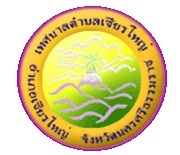 ใบสมัครการประกวดกระทงงานสืบสานประเพณีลอยกระทง  ประจำปี ๒๕๖๐****************************	ข้าพเจ้า..................................................................  นามสกุล....................................................................อยู่บ้านเลขที่...........................  หมู่ที่......................  ถนน....................................................................................ตำบล.........................................  อำเภอ...........................................  จังหวัด.....................................................เบอร์โทรศัพท์.........................................  ส่งเข้าประกวดในนาม...............................................................................มีความประสงค์ส่งกระทงเข้าร่วมประกวดในงานสืบสานประเพณีลอยกระทง ประจำปี ๒๕๖๐  ในคืนวันศุกร์ที่    ๓  พฤศจิกายน  ๒๕๖๐  ณ บริเวณศาลาประชาสุข ๘๔ พรรษา  มหาราชา และข้าพเจ้ายอมรับผลการตัดสินของคณะกรรมการตัดสินการประกวดโดยไม่มีข้อแม้ใดๆ 	ทั้งนี้ ข้าพเจ้าทราบรายละเอียดเกี่ยวกับการประกวดกระทงดังกล่าวถูกต้องแล้ว  พร้อมนี้ได้แนบหลักฐานการสมัครมาด้วยแล้ว คือ สำเนาบัตรประจำตัวประชาชน  จำนวน  ๑  ฉบับลงชื่อ........................................................ผู้สมัคร    (...........................................................)ลงชื่อ........................................................เจ้าหน้าที่รับสมัคร 				    (...........................................................)    ............../............................/.................